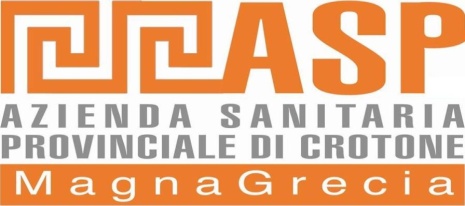 UFFICIO ACQUISIZIONE BENI E SERVIZIVIA MARIO NICOLETTA CENTRO DIREZIONALE “IL GRANAIO”TEL. 0962-924991/924091 – Telefax 0962-924992/924985  						AVVISO				                                                                                                                                            A TUTTI GLI OPERATORI ECONOMICI INTERESSATIOGGETTO:PROCEDURA NEGOZIATA PER LA FORNITURA DI N. 2 DEFIBRILLATORI PER U. O. DI PRONTO SOCCORSO DEL PRESIDIO OSPEDALIERO DI CROTONE.IL PRESENTE AVVISO PER COMUNICARE CHE LA GARA IN OGGETTO E’ DA INTENDERSI ANNULLATA.								Il Responsabile Ufficio							         Acquisizione Beni e Servizi								Dott. Pietro Ingarozza